Тема 1. «Основы безопасности военной службы»Учебные вопросы:Безопасность военной службыНоменклатура опасностейОпасные факторы военной службы.Безопасность военной службыБезопасность военной службы - состояние военной службы, обеспечивающее защищенность военнослужащих, местного населения и окружающей природной среды от угроз, возникающих при осуществлении деятельности Вооруженных Сил Российской Федерации.
К объектам безопасности военной службы относятся военнослужащие, население и окружающая природная среда. Субъектами безопасности военной службы в Вооруженных Силах Российской Федерации являются органы военного управления и воинские должностные лица.
Угрозы безопасности военной службы совокупность факторов, создающих опасность военнослужащим, а также местному населению и окружающей природной среде при осуществлении деятельности Вооруженных Сил РФ.
Опасные физические, химические, биологические и психофизиологические факторы классифицируются в соответствии с положениями Системы стандартов безопасности труда (ГОСТ 12.0.003-74 ССБТ).
Под опасностью понимаются явления, процессы, объекты, свойства предметов, способные в определенных условиях причинить ущерб здоровью человека.
2. Номенклатура опасностей. Номенклатура опасностей - перечень названий всех видов опасностей, представленных в алфавитном порядке и встречающихся в конкретной воинской части, виде, роде войск и Вооруженных Силах в целом. В настоящее время целесообразно выделять несколько уровней номенклатуры: общую (для Вооруженных Сил в целом), типичную (для вида или рода войск) и местную (для конкретной воинской части).
Условия безопасности (безопасные условия) военной службы - условия военной службы, обеспечивающие защищенность военнослужащих, местного населения и окружающей природной среды от угроз военной службы.
Состояние безопасности военной службы - это абсолютное число случаев гибели (смерти), травматизма, заболеваемости военнослужащих за определенный период времени в подразделении, части, соединении.
Уровень БВС - это относительная величина, полученная соотношением состояния безопасности военной службы к определенному числу военнослужащих.
Как правило, выделяют несколько уровней безопасности военной службы: очень высокий, высокий, средний, низкий и критический.Опасные факторы военной службы. Краткая характеристика опасных факторов военной службы.Опасный фактор военной службы - фактор, воздействие которого может привести к травме, либо иному резкому ухудшению здоровья военнослужащего, а также к катастрофе, аварии или поломке вооружения и военной техники.Вредный фактор военной службы - фактор, воздействие которого может привести к профессиональному заболеванию или снижению работоспособности людей, а также вызвать неисправности, либо отказы вооружения и военной техники. В зависимости, от уровня и продолжительности воздействия вредный фактор может стать опасным.Опасные факторы бывают:- природные (температура воздуха, осадки, солнечная радиация, молния, дикие животные, ядовитые насекомые и растения, патогенные микроорганизмы, стихийные бедствия и т.п.);- техногенные – аварии, катастрофы, взрывы, пожары и т.п..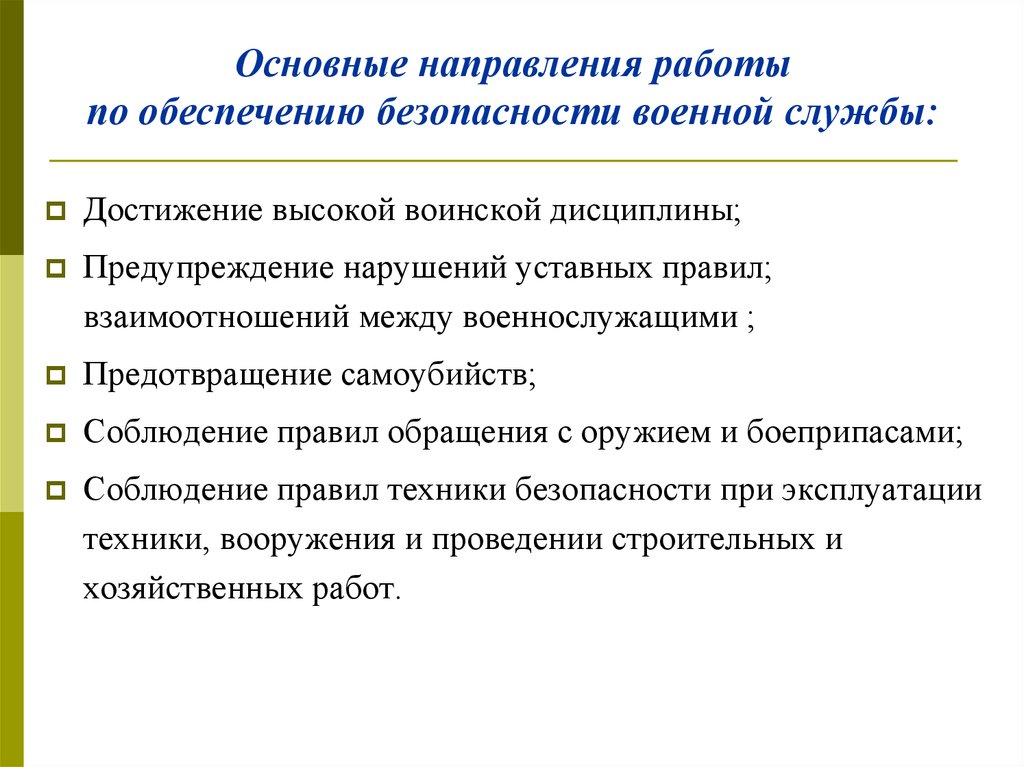 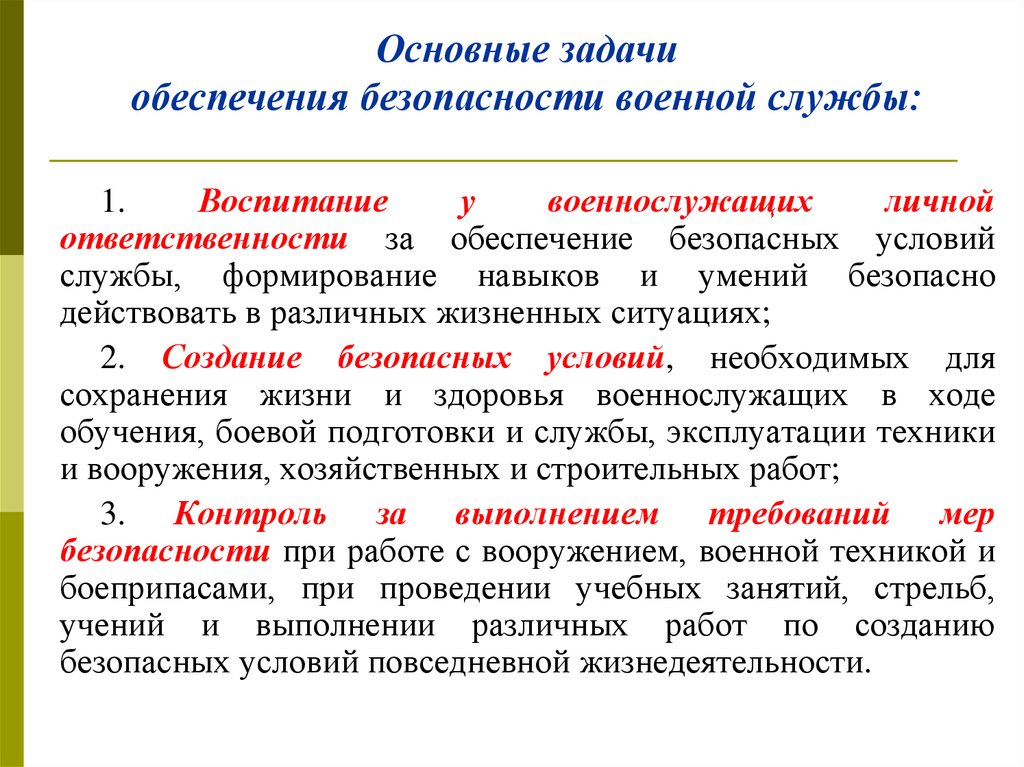 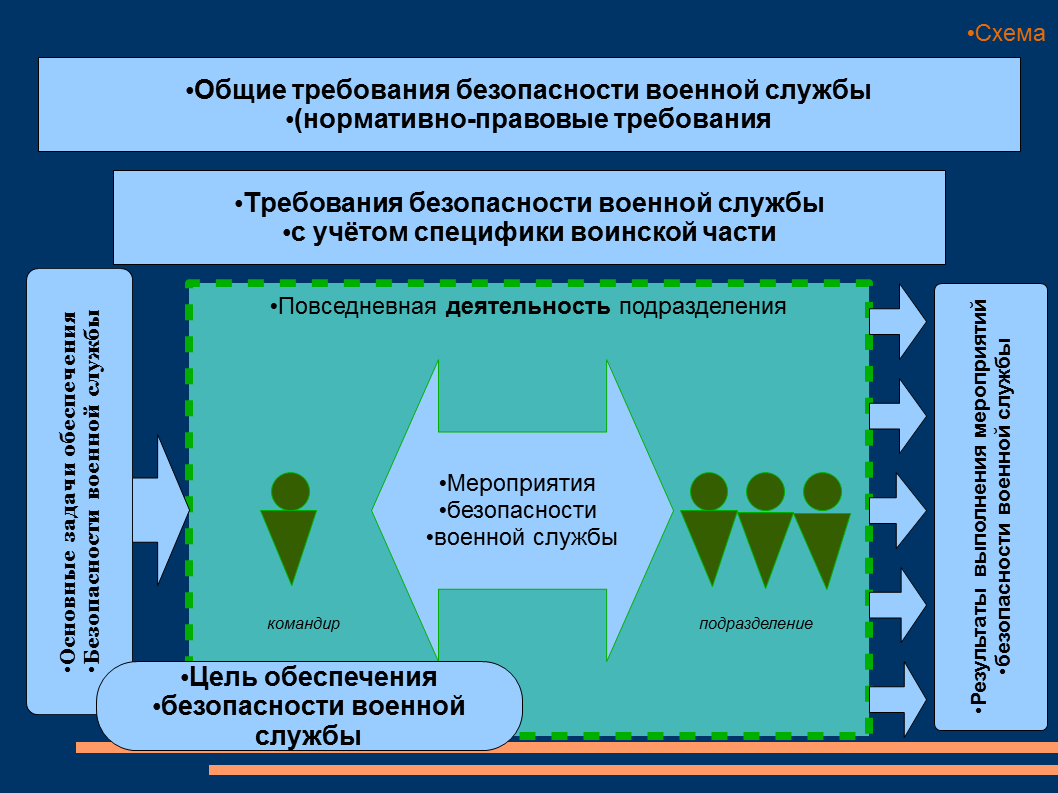 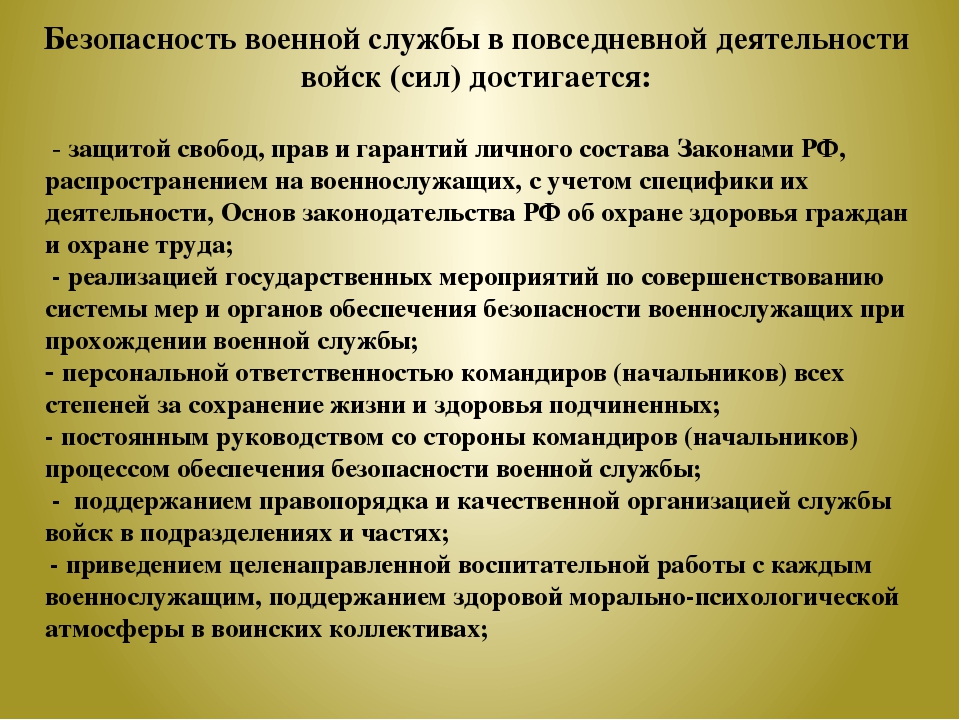 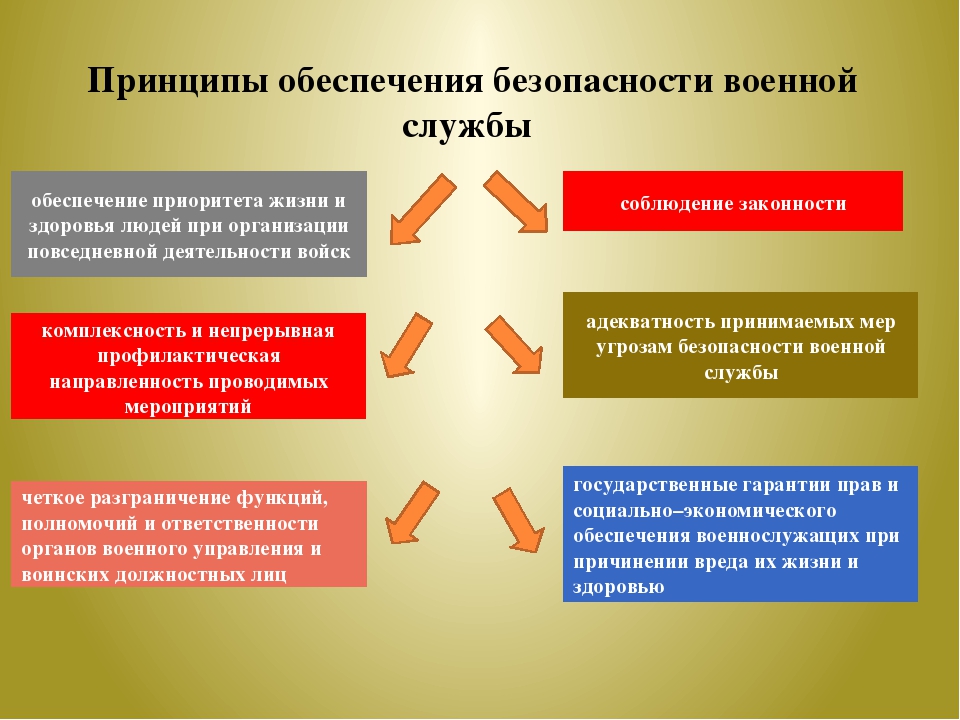 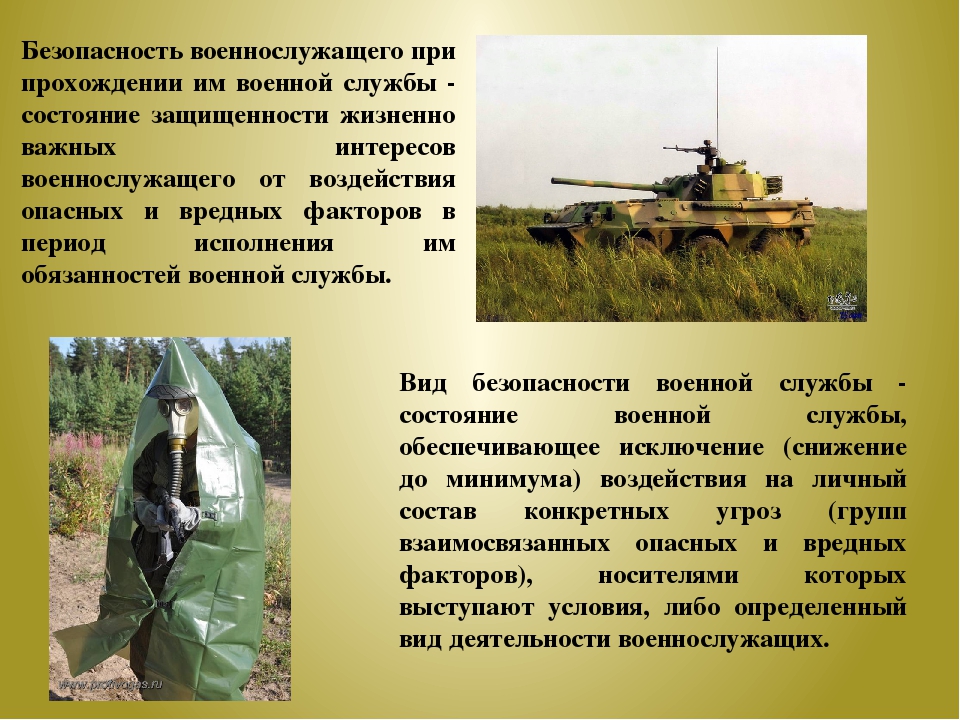 